TEAM LRK 2.0      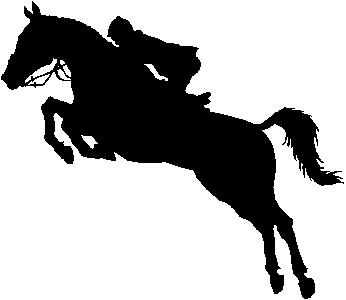 med hoppträning för privatryttare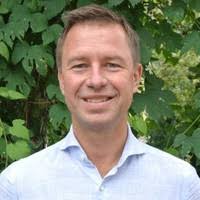 Utvecklande föreläsningar, aktiviteter & träningar7 ggr Fysträningar med fokus på dig som ryttare på STC Training Club, onsdagar ojämna veckor kl. 19:00, start v 35.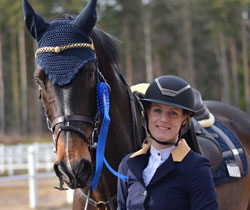 3 ggr Mental träning ”Du, hästen och teamet, medvetna val - vägen till framgång” med Thomas Vicksberg, onsdagar v. 38, 40 och 42, kl.18-19:302ggr ”Mat och Mys” – vi äter rätt, roliga teamövningar 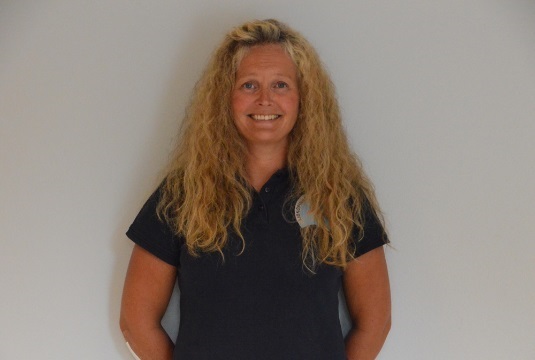 och ser en hästfilm - Tina Karlsson, onsdagar v. 36 och 44 kl. 18-20LRK hoppträning - 13 hopp- och markarbetesträningar för Matilda Löfberg, (främst tisdagar) samt 3 dressyrtärningar för Susanne Broberg (onsdagar)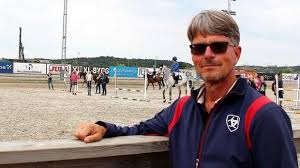 Clinic med Lennart Lindelöw och föreläsning i mental träning med Mikaela Parmlid ”Bäst när det gäller!”                                       sö 10/11 kl. 15:00 (gratis för medlemmar, 100:- för ej medlem)Resa till Sweden Horse Show lö-sö v.48 med två ledare/tränare, besök på Strömsholm sö (entré lö kväll, resa, hotellövernattning inkl. frukost ingår, mat ingår ej)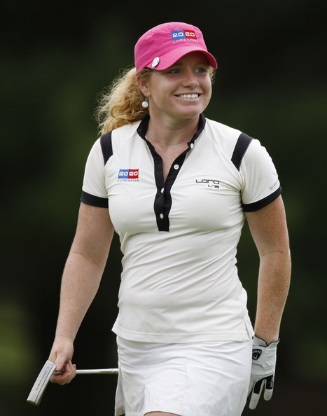  ”Team produkt” till alla som är med i projektet  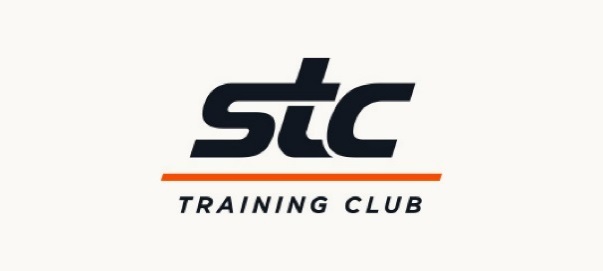 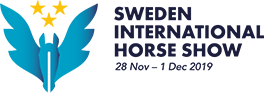 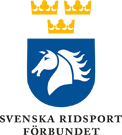 Hösten 2019 v.33 – 49                      Se nästa sida Du väljer här i vilka delar du vill deltagaFysträning (7 st på STC)	  	  250:- (Max 35 deltagare, öppen för ALLA)Fys, Mat & mys och Mental träning	  395:- (Max 35 deltagare, 13-25 år)Fys, Mat & mys, Mental träning och Sth	1495:- (Max 18 deltagare, 13-25 år)LRK – Hoppträning	 	1895:- (Max 10 deltagare, 13-25 år)LRK – Hoppträning + resa till Stockholm	2795:-Alt. D & E är för dig med egen häst/ponny (alt B ingår även då du väljer D eller E)”Först till kvarn” gäller för alternativ A-C, ansökan skickas in gäller för alternativ D & E med upplysning om ryttare och häst (ålder, utbildningsnivå) samt motivering till att vilja ingå i satsningen.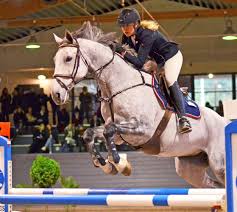 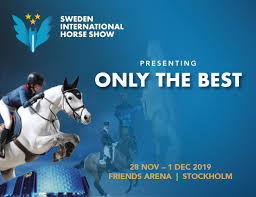 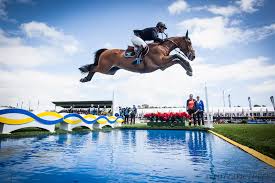 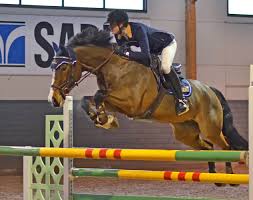 Alla medlemmar är välkommen att vara med i denna idrottslyftssatsning – anmäl dig till anna.bolander@lidkoping.se eller SMS till 0733-553014. 